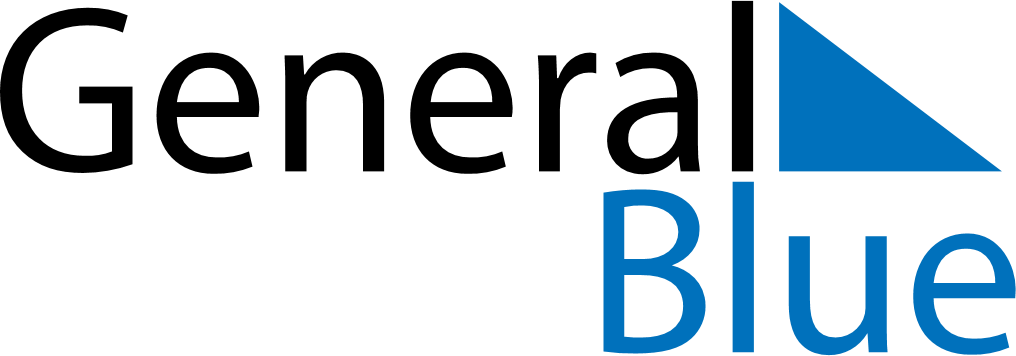 May 2024May 2024May 2024May 2024May 2024May 2024Voronezh, RussiaVoronezh, RussiaVoronezh, RussiaVoronezh, RussiaVoronezh, RussiaVoronezh, RussiaSunday Monday Tuesday Wednesday Thursday Friday Saturday 1 2 3 4 Sunrise: 4:54 AM Sunset: 7:46 PM Daylight: 14 hours and 52 minutes. Sunrise: 4:52 AM Sunset: 7:48 PM Daylight: 14 hours and 55 minutes. Sunrise: 4:50 AM Sunset: 7:49 PM Daylight: 14 hours and 59 minutes. Sunrise: 4:48 AM Sunset: 7:51 PM Daylight: 15 hours and 2 minutes. 5 6 7 8 9 10 11 Sunrise: 4:46 AM Sunset: 7:53 PM Daylight: 15 hours and 6 minutes. Sunrise: 4:45 AM Sunset: 7:54 PM Daylight: 15 hours and 9 minutes. Sunrise: 4:43 AM Sunset: 7:56 PM Daylight: 15 hours and 12 minutes. Sunrise: 4:41 AM Sunset: 7:57 PM Daylight: 15 hours and 16 minutes. Sunrise: 4:39 AM Sunset: 7:59 PM Daylight: 15 hours and 19 minutes. Sunrise: 4:38 AM Sunset: 8:01 PM Daylight: 15 hours and 22 minutes. Sunrise: 4:36 AM Sunset: 8:02 PM Daylight: 15 hours and 26 minutes. 12 13 14 15 16 17 18 Sunrise: 4:35 AM Sunset: 8:04 PM Daylight: 15 hours and 29 minutes. Sunrise: 4:33 AM Sunset: 8:05 PM Daylight: 15 hours and 32 minutes. Sunrise: 4:31 AM Sunset: 8:07 PM Daylight: 15 hours and 35 minutes. Sunrise: 4:30 AM Sunset: 8:08 PM Daylight: 15 hours and 38 minutes. Sunrise: 4:28 AM Sunset: 8:10 PM Daylight: 15 hours and 41 minutes. Sunrise: 4:27 AM Sunset: 8:11 PM Daylight: 15 hours and 44 minutes. Sunrise: 4:26 AM Sunset: 8:13 PM Daylight: 15 hours and 47 minutes. 19 20 21 22 23 24 25 Sunrise: 4:24 AM Sunset: 8:14 PM Daylight: 15 hours and 50 minutes. Sunrise: 4:23 AM Sunset: 8:16 PM Daylight: 15 hours and 52 minutes. Sunrise: 4:22 AM Sunset: 8:17 PM Daylight: 15 hours and 55 minutes. Sunrise: 4:20 AM Sunset: 8:19 PM Daylight: 15 hours and 58 minutes. Sunrise: 4:19 AM Sunset: 8:20 PM Daylight: 16 hours and 0 minutes. Sunrise: 4:18 AM Sunset: 8:21 PM Daylight: 16 hours and 3 minutes. Sunrise: 4:17 AM Sunset: 8:23 PM Daylight: 16 hours and 5 minutes. 26 27 28 29 30 31 Sunrise: 4:16 AM Sunset: 8:24 PM Daylight: 16 hours and 8 minutes. Sunrise: 4:15 AM Sunset: 8:25 PM Daylight: 16 hours and 10 minutes. Sunrise: 4:14 AM Sunset: 8:26 PM Daylight: 16 hours and 12 minutes. Sunrise: 4:13 AM Sunset: 8:28 PM Daylight: 16 hours and 14 minutes. Sunrise: 4:12 AM Sunset: 8:29 PM Daylight: 16 hours and 16 minutes. Sunrise: 4:11 AM Sunset: 8:30 PM Daylight: 16 hours and 18 minutes. 